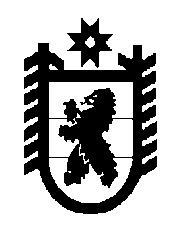 Республика КарелияГлава Олонецкого городского поселенияРАСПОРЯЖЕНИЕот 25.02.2015  года   № 46-рОб утверждении  мероприятийпо противодействию коррупции вадминистрации городского поселенияна 2015 год      В соответствии со ст.14 Федерального закона от 06.10.2003г. № 131-ФЗ «Об общих принципах организации местного самоуправления в Российской Федерации», статьей 9, 30, 33 Устава Олонецкого городского поселения утвердить  мероприятия по противодействию коррупции в администрации городского поселения на 2015 год (прилагаются).Глава Олонецкого городского поселения                                          Ю.И.МининПриложениек распоряжению от 25.02.2015г. № 46-рМероприятия по противодействию коррупции   на 2015 год№ п/пМероприятияСрок1Подготовка нормативных правовых актов по вопросам организации и реализации мероприятий настоящего Плана, касающихся антикоррупционной политики1 квартал 2015г.2Подготовка отчета о реализации  мероприятий по противодействию коррупции за2015 годежеквартально3Организация проверки соблюдения связанных с муниципальной службой ограничений и запретов, установленных Федеральным законом от 02.03.2007 г. № 25-ФЗ «О муниципальной службе в Российской Федерации» и другими федеральными законами2 квартал 4Реализация практики кадровой работы органов местного самоуправления, в соответствии с которой длительное, безупречное и эффективное исполнение муниципальным служащим своих должностных обязанностей должно в обязательном порядке учитываться при назначении его на вышестоящую должность и при его поощрениипостоянно5Предъявление в установленном порядке квалификационных требований к гражданам, претендующим на замещение должностей муниципальной службыпостоянно6Организация и проведение аттестации муниципальных служащих в целях определения соответствия муниципального служащего замещаемой должности муниципальной службы на основе оценки его профессиональной деятельности, в том числе с учетом его осведомленности в части требований Федерального закона от 25.12.2008 г. № 273-ФЗ «О противодействии коррупции»по отдельному плану7Отчет об исполнении порядка уведомления представителя нанимателя (работодателя) о фактах обращения в целях склонения муниципального служащего к совершению коррупционных правонарушений, перечня сведений, содержащихся в уведомлениях, регламента организации проверки этих сведений и порядка регистрации уведомленийежеквартально8Организация проверки достоверности предоставляемых муниципальными служащими сведений о доходах, об имуществе, принадлежащем им на праве собственности, обязательствах имущественного характера2 квартал 9Оптимизация и конкретизация должностных обязанностей муниципальных служащих4 квартал 10Ежемесячное предоставление информации о нарушении сроков рассмотрения и исполнения обращений граждан к 25 числу11Организация деятельности Комиссии по  соблюдению  требований служебному поведению муниципальных служащих администрации Олонецкого городского поселения и урегулированию конфликта интересовпо мере необходимости12Проведение антикоррупционной экспертизы муниципальных правовых актов и их проектовпостоянно13Организация проверки достоверности представляемых гражданином персональныхданных и иных сведений при поступлении на муниципальную службупостоянно14Проведение обзора публикаций средств массовой информации (СМИ) с отбором и анализом печатных публикаций и телевизионных сюжетов о фактах, имеющих признаки проявления коррупцииежемесячно15Подготовка и представление главе городского поселения информации о коррупционных проявлениях:- о совершенных муниципальными служащими правонарушениях коррупционной направленности;- о проводимых расследованиях по фактам коррупционных правонарушений.ежеквартально16Анализ частных определений судов, представлений и протестов органов прокуратуры, связанных с коррупционными проявлениями, об устранении нарушений законодательства в отношении муниципальных служащих, работников МБУ «Олонецкий центр творчества и досуга»постоянно17Анализ обращений граждан и юридических лиц, содержащих информацию о коррупционных проявленияхежемесячно18Внедрение информационно- коммуникационных технологий в процесс предоставления муниципальных услуг                                                           в течение года19Обеспечение обнародования муниципальных правовых актов Совета городского поселения  и администрации городского поселенияпостоянно20Организация проведения работы по профессиональной подготовке, повышению квалификации, текущему контролю уровня профессиональной подготовки муниципальных служащих, занятых в сфере размещения заказа и осуществления закупок продукции  для муниципальных нужд.постоянно21Обеспечение проведения открытых аукционов  в электронной форме при размещении муниципального заказапостоянно22Осуществление в установленном законом    порядке проверок финансово-хозяйственной            деятельности муниципальных учреждений в целях недопущения нецелевого использования средств бюджета муниципального образованияпо отдельному плану23Осуществление контроля, выявление и  пресечение коррупционных проявлений в ходе процессов, связанных с предоставлением и продажей земельных участков, реализациейнедвижимого муниципального имущества, сдачей помещений в арендуежеквартально